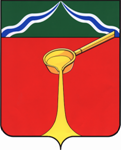 Калужская областьЛ Ю Д И Н О В С К О Е    Р А Й О Н Н О Е     С О Б Р А Н И Е муниципального района«Город Людиново и Людиновский район»Р Е Ш Е Н И Еот 23.10.2015 г. 				                                                                   № 22О внесении изменений и дополнений вв решение Людиновского Районного Собранияот  25.12.1997  № 116 «О регламенте Людиновского Районного Собрания»В соответствии со ст. ст. 35.1, 44  Федерального закона от 06.10.2003 № 131-ФЗ   «Об общих принципах организации местного самоуправления в Российской Федерации», ст. 44 Устава муниципального района «Город Людиново и Людиновский район» Людиновское Районное СобраниеРЕШИЛО:        1. Внести в  решение Людиновского Районного Собрания от 25.12.1997 № 116 «О регламенте Людиновского Районного Собрания» следующие изменения и дополнения:        1.1. Регламент Людиновского Районного Собрания дополнить статьей 9.1. следующего содержания: «Статья 9.1. Депутатские объединения (фракции)1. Депутаты могут образовывать на основе свободного волеизъявления депутатские объединения (фракции) численностью не менее трех человек, сформированные на основе принадлежности к политической партии, а также депутатов, пожелавших принять участие в работе депутатского объединения (фракции).2. Для регистрации депутатского объединения (фракции) в Людиновское Районное Собрание на имя председателя Людиновского Районного Собрания направляется письменное уведомление от руководителя депутатского объединения (фракции) и протокол собрания  депутатского объединения (фракции).3. Людиновское Районное Собрание ведет реестр депутатских объединений (фракций), в который вносятся сведения о персональном составе депутатских групп.4. Председатель Людиновского Районного Собрания информирует депутатов о создании, прекращении деятельности и изменении персонального состава депутатских объединений  (фракций) на ближайшем заседании Людиновского Районного Собрания, о чем в протоколе заседания делается соответствующая запись.5. Депутатское объединение (фракция) самостоятельно устанавливает порядок внутренней организации своей деятельности.6. Депутат вправе состоять только в одном депутатском объединении (фракции).7. Деятельность депутатского  объединения  (фракции) прекращается в следующих случаях: а) депутатским объединением  (фракцией) принято решение о самороспуске;б) численность депутатского объединения  (фракции) менее трех человек;в) прекращение полномочий Людиновского Районного Собрания.     2. Контроль за исполнением настоящего решения возложить на комиссию по местному самоуправлению, соблюдению законности, контролю и депутатской этике (Лазарева В.В.).    3.Настоящее решение вступает в силу с момента принятия.Глава муниципального района«Город Людиново и Людиновский район»                                                          Л.В.Гончарова		